Debreceni EgyetemMezőgazdaság-, Élelmiszertudományi- és Környezetgazdálkodási KarDIPLOMAMUNKA(diplomadolgozat, szakdolgozat)tartalmi és formai követelményei, valamint készítésének, bírálatának, védésének rendjeDebrecen2023. október 9.TARTALOMJEGYZÉKI. ÁLTALÁNOS KÖVETELMÉNYEK	3II. A DIPLOMAMUNKA TARTALMI ÉS FORMAI KÖVETELMÉNYEI	61. A diplomamunka ajánlott szerkezeti felépítése	62. A diplomamunka készítésének formai követelményei	72.1. Borítólapok kivitele és felirata (2. sz. melléklet)	72.2. Formátum	72.3. A diplomamunka tagolása saját kísérletes vizsgálatok esetén	82.3.1. A cím	82.3.2. Bevezetés	82.3.3. Témafelvetés	82.3.4. Szakirodalmi áttekintés	82.3.5. Anyag és módszer	92.3.6. Eredmények és értékelésük	92.3.7. Következtetések és javaslatok	92.3.8. Összefoglalás	92.3.9. Irodalomjegyzék	92.3.10. Melléklet	102.3.11 Nyilatkozat	102.4. A diplomamunka ajánlott tagolása elemző munka esetén	102.4.1. A cím	102.4.2. Bevezetés és témafelvetés	102.4.3. Szakirodalmi áttekintés	102.4.4. A választott téma (szűkebb terület), kérdéskör eredményeinek bemutatása, kifejtése	112.4.5. Összefoglaló következtetések	112.4.6. Irodalomjegyzék	112.4.7. Melléklet	112.4.8. Nyilatkozat	112.5. Az irodalmi hivatkozás módjai	112.6. Irodalomjegyzék összeállítása	12III. HASONLÓSÁGVIZSGÁLAT	15IV. A DIPLOMAMUNKA BÍRÁLATA	16V. A DIPLOMAMUNKA VÉDÉSE	171.sz. melléklet	182.sz. melléklet	193. sz. melléklet	204. sz. melléklet	215. sz. melléklet	226. sz. melléklet	237. sz. melléklet	268. sz. melléklet	29I. ÁLTALÁNOS KÖVETELMÉNYEKA diplomadolgozat és szakdolgozat gyűjtőneveként a diplomamunka fogalmát használjuk.A diplomamunka készítése és intézeti/tanszéki védése előfeltétele a szóbeli záróvizsgára bocsátásnak. Valamennyi hallgatónál alapvető követelmény, hogy a választott témát és feladatot az egyetemen tanultakra támaszkodva, az adott képzés által igényelt színvonalon oldja meg. A diplomamunka célja, hogy a jelölt az adott témakörben bizonyítsa a képzés szintjének (BSc, -MSc, szakirányú továbbképzés) hazai és külföldi szakirodalmi tájékozottságát, valamint elemző, értékelő készségét. Bizonyítsa, hogy önálló munkával képes megfigyelések (kísérletek) végzésére, irodalmi forrásmunkák feldolgozására, monografikus elemzésre, adatgyűjtésre, értékelésre és mindezekből helyes következtetések levonására.A diplomamunka tanúsítsa, hogy a jelölt képes a megszerzett szakismeretek gyakorlati alkalmazására és alkotó módon való felhasználására. A diplomamunkák témáit az intézetek/tanszékek jelölik ki úgy, hogy a képzési céllal összhangban legyenek, kielégítsék a gyakorlati igényeket, ugyanakkor a hallgatóknak lehetőségük nyíljon a szükséges vizsgálatok elvégzésére, az adatok összegyűjtésére és feldolgozására. A diplomamunka témákat az intézetek/tanszékek félévenkénti frissítéssel írják ki és az intézeti/tanszéki weboldalon publikussá teszik a tárgyfelvételi időszak kezdete előtt.Lehetőség van arra is, hogy a hallgató a Kar kutatási profiljába illeszkedő szakdolgozat, diplomadolgozat témával jelentkezzen a szakmailag illetékes intézetben/tanszéken, az előzőekben megfogalmazott feltételeknek megfelelően. A hallgató által önállóan megfogalmazott szakdolgozat, diplomadolgozat témájának befogadásáról a felkért konzulens dönt, figyelembe véve az adott hallgató szakjának képzési kimeneti követelményeit, szükség esetén egyeztetve az adott szak szakfelelősével. A konzulensi feladatot a témát meghirdető intézet/tanszék munkatársai látják el. Szak-, illetve diplomadolgozat angol nyelven is írható, amennyiben az intézet/tanszék biztosítani tudja a konzulenst és a bírálót. Az angol nyelvű dolgozat elkészítését az intézet/tanszék vezetője engedélyezi. Az angol nyelven készült dolgozathoz készíteni kell legalább 2 oldalas magyar nyelvű összefoglalót.Szakdolgozat esetén PhD hallgatók témavezetést vállalhatnak. Ebben az esetben a dolgozat bírálója egyetemi oktató, kutató lehet. A diplomamunka készítését az intézet/tanszék által jóváhagyott belső konzulens irányítja, igény esetén a tanszék által elfogadott külső konzulens is segítheti.A hallgatók diplomamunka témájukat a tantervben meghatározott félévben választják.A szakdolgozat készítésének folyamatát a Diplomamunka készítési lapon (1. sz. melléklet) dokumentálja a hallgató és a konzulens. A választott téma elfogadását a témavezető intézetvezető és szakvezető aláírásával igazolja. A diplomadolgozat készítése során szemeszterenként legalább két alkalommal köteles a hallgató konzultáción részt venni, amit a konzulens aláírásával igazol. Az elkészült dolgozatba a folyamatosan vezetett Diplomamunka készítési lapot be kell köttetni és a benyújtásról a konzulensnek kell rendelkezni.Fontos, hogy a hallgató a diplomamunka témájának kiválasztása után témavázlatot készítsen, a vizsgálatok végzésével és az adatok gyűjtésével egy időben a választott téma szakirodalmát is tanulmányozza.A diplomamunka terjedelme 30-50 (szakdolgozat), 40-50 (diplomadolgozat) oldal között legyen mellékletek nélkül.Nem adható be az a dolgozat, amelyik a minimális terjedelmet nem éri el.A diplomamunka készítése során el kell kerülni a plágiumot. Plágiumnak minősül:Más szerző (ismert, ismeretlen szerző) által leírt gondolat, szövegrész szó szerinti idézése az eredeti szerző nevének közlése és idézőjelek használata nélkül.Más szerző (ismert, ismeretlen szerző) gondolatainak sajátként való feltüntetése (például az eredeti szerző nevének elhagyása, vagy más szerző által leírt gondolat, szövegrész szerepeltetése szerkezetének és tartalmának minimális módosítását követően).A szó szerinti idézet lehetőségét csak indokolt esetben (pl. definíciók, megállapítások, jogszabályi hivatkozás, stb.) alkalmazzák, amikor valóban nincs lehetőség a hivatkozott szöveg átfogalmazására és ezt idézőjellel kell jelezni.A dolgozat elkészültét követően szövegegyezőség ellenőrzést kell végezni. Az egyezőség (szabályosan idézett részek) nagysága nem lehet magasabb 20%-nál. Amennyiben 20%-nál nagyobb az egyezőség, akkor a témavezető a dolgozatot nem engedheti tovább védésre.Ha a dolgozat akár a megengedett egyezőségen belül plágiumot tartalmaz, védésre szintén nem engedhető tovább. Ha mégis védésre kerül, akkor a plágiumot tartalmazó dolgozatot a bíráló elégtelen érdemjeggyel minősíti és erről a kar oktatási dékánhelyettesét értesíti. A dolgozatot készítő hallgató a döntés ellen fellebbezéssel a kari Oktatási Bizottsághoz fordulhat.A diplomamunkát 1 bekötött példányban, és 1 db CD-n (felcímkézve, név, szak, tagozat, dolgozat címe, a diplomamunka hátoldalába rögzítve) a tanév időbeosztásában megadott határidőig a Tanulmányi Osztályra kell leadni. A CD-nek a hasonlóságvizsgálat eredményét is tartalmaznia kell (az egyezőség mértéke, forráslista és a szövegben jelzett szövegegyezőségek).A diplomamunka elektronikus, pdf tartalmú változatát a hallgató az intézeti/tanszéki védésig köteles a Debreceni Egyetem elektronikus archívumába (DEA) feltölteni. Záróvizsgán csak az a hallgató vehet részt, aki a tantervben meghatározott követelményeket teljesítette, a dolgozatot a megadott határidőig minden formában beadta, valamint igazolja, hogy a Debreceni Egyetem Egyetemi és Nemzeti Könyvtárban tartozása nincs.Az intézeti/tanszéki védés előtt legalább 5 nappal a jelöltnek ki kell adni a diplomamunka bírálatát, hogy legyen ideje felkészülni a válaszok megadására. A diplomamunkát a hallgató a záróvizsga után visszakapja.II. A DIPLOMAMUNKA TARTALMI ÉS FORMAI KÖVETELMÉNYEIA diplomamunka készülhet a Szerző saját kísérletes vizsgálatai alapján vagy lehet egyéb, a képzéséhez kapcsolódó elemzés, irodalmi összefoglaló. Fontos, hogy a dolgozat a Szerző önálló munkájának eredménye legyen és minden esetben saját következtetéseket, ajánlásokat tartalmazzon.  1. A diplomamunka ajánlott szerkezeti felépítése A dolgozat szerkezete saját kísérletes vizsgálatok esetén az alábbiak szerint tagolódjék: CímTartalomjegyzékBevezetés1. Témafelvetés2. Szakirodalmi áttekintés3. Anyag és módszer4. Eredmények és értékelésük5. Következtetések és javaslatokÖsszefoglalásIrodalomjegyzékÁbrák, táblázatok jegyzéke (3. sz. melléklet)MellékletNyilatkozatDiplomamunka készítési lapA dolgozat szerkezete elemző munka esetén az alábbiak szerint tagolódjék: CímTartalomjegyzék1. Bevezetés és témafelvetés 2. Szakirodalmi áttekintés3. A választott téma (szűkebb terület), kérdéskör eredményeinek bemutatása, kifejtése4. Összefoglaló következtetésekIrodalomjegyzékÁbrák, táblázatok jegyzéke (3. sz. melléklet)MellékletNyilatkozatDiplomamunka készítési lapA fenti tagozódás egyúttal a diplomamunka főbb fejezeteit is tartalmazza, amelyek összeállításánál a 2.3. pontban megadott követelményeket kell betartani. 2. A diplomamunka készítésének formai követelményei2.1. Borítólapok kivitele és felirata (2. sz. melléklet)Külső borítólap: 	fekete színű, keménykötésű vászon. Mérete: 		21,5 x 30,5 cm.Feliratai (aranyozott betűkkel): Alapképzés esetén: 	SZAKDOLGOZATMesterképzés és szakirányú továbbképzés esetén: 	DIPLOMADOLGOZATA szerző neveA diplomamunka benyújtásának helye (Debrecen) és éveBelső címlap feliratai:Egyetem, kar, intézet/tanszék, intézetvezető/tanszékvezető neve, beosztásaA diplomamunka címeA szerző neve, szak megnevezése Konzulens neve, beosztásaA diplomamunka benyújtásának helye (Debrecen) és éveA tartalomjegyzéket a belső címlap utáni oldalon decimális számrendszerben kell közölni. 2.2. FormátumA diplomamunkát A/4-es méretű fehér lapra, 1,5 sortávolsággal, bal oldalán 3 cm-es, jobb oldalán 2 cm-es, fent és lent 3-3 cm-es margóval kell elkészíteni. Betűtípus: Times New Roman Betű nagyság: 12-esA diplomamunka tartalmi és esztétikai értékeit növelik a jól áttekinthető táblázatok, ábrák, grafikonok, diagramok és fényképek.Minden táblázatot, ábrát, stb. címmel és sorszámmal kell ellátni úgy, hogy a táblázatok címét és számát a táblázat fölött, az ábrák címét és számát az ábra alatt kell közölni. Mindegyikre a szövegben hivatkozni kell. A fizikai mennyiség mértékegységeinek jelölésénél a SI (Systéme International d’Unités) jelöléseit kell alkalmazni. A táblázat az oszlopok számától függetlenül margótól margóig tartson (szükség esetén szélesebb oszlopot kell beállítani) (A táblázatra kattintva „Automatikus méretezés az ablakhoz” parancs).A szöveg után egy sor kihagyásával kell elhelyezni a táblázat sorszámát, a táblázat kifejezést, valamint a táblázat nevét, ahol a táblázat neve félkövér betűstílussal szerkesztendő.Közvetlenül a táblázatok alatt a forrás (balra zárt) megjelölése mindig kötelező. A szöveg a táblázat forrása utáni soremelést követő sorban folytatódhat. 1. táblázat: Ökológiai területek aránya Magyarországon, 1999-2002Forrás: Biokontroll Hungária Nonprofit Kft. saját szerkesztésAz ábrák sorszámát és megnevezését a táblázatokéhoz hasonlóan kell szerkeszteni, azzal a különbséggel, hogy azokat az ábrák alatt kell elhelyezni. A folytatólagos szöveg utáni soremelést követően a következő sorba beilleszthető az ábra. Az ábrákat célszerű mindig irányított beillesztés/kép (enhanced metafile)-ként beilleszteni. Az ábra alatti sorban kell elhelyezni az ábra megnevezését, a következő sorban pedig annak forrását (balra zárt).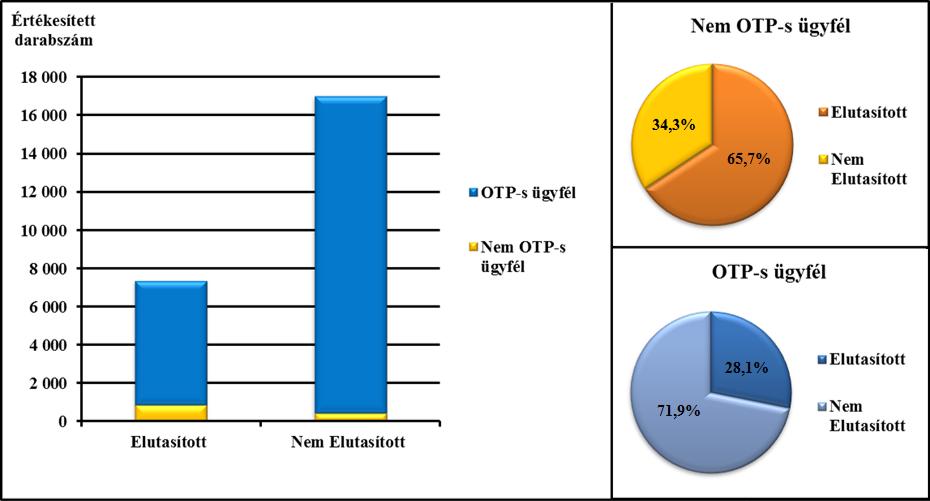 1. ábra: 2012.01-2012.11. között Magyarországon értékesített hitelkártyák áteresztési arányaForrás: OTP Bank Nyrt. (2015)Az ábrákról, táblázatokról az Irodalomjegyzék után listát kell készíteni.2.3. A diplomamunka tagolása saját kísérletes vizsgálatok esetén2.3.1. A címLegyen rövid, érthető és a tartalmat jól kifejező. 2.3.2. BevezetésFoglalkozik a téma elméleti és gyakorlati jelentőségével (maximum 2 oldal).2.3.3. TémafelvetésIndokolja a saját vizsgálatokat és célkitűzéseket (1-2 oldal).2.3.4. Szakirodalmi áttekintésA témával összefüggő irodalom feldolgozása szorosan kapcsolódjék a témához. A fejezetnek fontos szerepe az, hogy érzékeltesse a jelölt jártasságát, olvasottságát az adott témában. A fejezet átfogó, bemutatja, hol tart a mérvadó szakirodalom az adott témában  melyek a legfontosabb alapművek, és hogyan érzékeltethető a szakirodalmi alapok fejlődése a legfrissebb forrásmunkák tükrében. Az irodalomban ismertetett eredményeket kritikailag elemezni, értékelni kell. Napilap, hetilap, internetes hivatkozások aránya az összes hivatkozás 20%-át nem haladhatja meg.Terjedelme a dolgozat 15-20%-a. A hivatkozás módját a 2.4. pont tartalmazza. Szakdolgozatnál minimum 15-20, míg diplomadolgozat esetében minimum 20-30 minőségi szakirodalmi forrás feldolgozása kívánatos. Minőségi forrásnak tekinthetőek:a szakkönyvek, a D1, Q1, Q2, Q3, Q4  folyóiratok (lásd: https://www.scimagojr.com/), a Scopus rendszerben rögzített publikációk (lásd: www.scopus.com), a Magyar Tudományos Akadémia Agrártudományok Osztálya által elfogadott tudományos folyóiratok jegyzéke (lásd: https://mta.hu/data/dokumentumok/iv_osztaly/04_folyoiratlista.pdf)SzabadalmakHivatalos nemzetközi és hazai adatbázisok (pl. KSH, FAO, WHO)Diplomamunkák esetén elvárt, hogy a felhasznált források legalább 15-20%-a nemzetközi, korszerű szakirodalom legyen. 2.3.5. Anyag és módszer A vizsgálatokkal, monografikus elemzésekkel kapcsolatos anyagok és módszerek ismertetésénél a kísérletezés, vizsgálat körülményeit, elemzés módszereit kell leírni. A fejezet ne haladja meg az összes terjedelem 10-15%-át.2.3.6. Eredmények és értékelésükE fejezet a vizsgálatok és az elemzések eredményeit tartalmazza. Az eredményeket célszerű táblázatokban összefoglalni, ábrákkal szemléltetni és megbízhatóságukat a tudományterület sajátosságait figyelembe véve matematikai – statisztikai módszerekkel igazolni.Fontos, hogy a jelölt az eredményeit pontosan és áttekinthetően rögzítse, magyarázza és más vizsgálati eredményekkel is vesse egybe. E fejezet az összes terjedelemnek 40-50%-át képezze. 2.3.7. Következtetések és javaslatokEbben a fejezetben kell ismertetni az eredményekből levont legfontosabb következtetéseket, és javaslatot tenni azok gyakorlati alkalmazására, illetve továbbfejlesztésére. Ennek a fejezetnek a terjedelme 2-3 oldal legyen. 2.3.8. ÖsszefoglalásAz összefoglalás ne legyen hosszabb 3 oldalnál (a diplomamunka lényegének 3 oldalban történő összefoglalása). Röviden ismertetni kell, hogy milyen körülmények között folytak a vizsgálatok és milyen kérdésekre terjedtek ki. Ismertetni kell a fontosabb eredményeket, megállapításokat és a levont következtetéseket. Törekedni kell a tömör és világos megfogalmazásra. A „Bevezetés” és „Összefoglalás” fejezetek kivételével az egyes fejezeteket decimális rendszerű számozással a főfejezeteket egy számjeggyel (1., 2., 3., stb.), az alfejezeteket két-három számjeggyel (1.1., 1.2., vagy 1.1.1., 1.1.2., stb.) kell ellátni. 2.3.9. IrodalomjegyzékAz „irodalomjegyzék” összeállítása legyen pontos és gondos, feleljen meg a hazai és a nemzetközileg elfogadott formáknak. Az irodalomjegyzék kizárólag a hallgató által szövegkörnyezetben hivatkozott forrásokat tartalmazhat. A dolgozatban valamennyi felhasznált forrásmunkát fel kell tüntetni. A forrásmunkák szövegközi hivatkozások nélkül elkészített jegyzéke önmagában nem megfelelő. A felhasznált irodalom összeállításakor a címek leírásánál alapvető követelmény, hogy a bibliográfiai tételek pontosan és ellenőrizhetően tartalmazzák az adatokat, amelyek alapján a visszakereshetőség biztosítható. Az irodalomjegyzék legyen Times New Roman, 12-es betűméret, sorkizárt, függő behúzás 1cm. Az irodalomjegyzéket a szerzők nevének kezdőbetűi alapján szoros ABC sorrendben kell összeállítani, ezen belül időrendben. Idegen nyelvű publikációk esetében a vezetéknév után vesszőt kell tenni. Ide csak olyan munka vehető fel, melyre a szövegben hivatkozás történik. Az irodalomjegyzékben pontosan meg kell adni a forrásmunka minden adatát.A javasolt tagolás az alábbi:könyvek, cikkek, tanulmányok; (típustól függetlenül szoros ABC rend)INTERNETES adatgyűjtés, (ebben az esetben a hivatkozásokra különös figyelmet kell fordítani, a hivatkozásokat lehetőleg a szerző(k) és cím feltüntetésével kell megadni)egyéb források, pl.: jogszabályok, statisztikai adatforrások, vállalati anyagokAz irodalomjegyzék összeállításának részletes követelményeit a 2.4 fejezet tartalmazza2.3.10. Melléklet2.3.11 NyilatkozatFormai és tartalmi követelményeit a 4. számú melléklet tartalmazza.2.4. A diplomamunka ajánlott tagolása elemző munka esetén 2.4.1. A címLegyen rövid, érthető és a tartalmat jól kifejező. 2.4.2. Bevezetés és témafelvetésFoglalkozik a téma elméleti és gyakorlati jelentőségével, részletesen bemutatja a vizsgálatok tárgyát. Pontosan meghatározza a célkitűzéseket és ismerteti a dolgozat elkészítése során alkalmazott adatgyűjtési és elemzési módszereket. (2-3 oldal).2.4.3. Szakirodalmi áttekintésA témával összefüggő irodalom feldolgozása szorosan kapcsolódjék a témához. Az irodalmi áttekintésnek tartalmaznia kell a téma tárgyalásához szükséges legfontosabb általános elméleteket és összefüggéseket bemutató irodalmakat, amelyek a dolgozat konkrét tárgyának helyét meghatározza a szakterületen belül. Kerüljön sor a vizsgált területen lezajlott ismeretek változásának, fejlődésének bemutatására a szakirodalmi források alapján, ami a szűkebb vizsgálati téma elemzését indokolja. 	A fejezet végén meg kell fogalmazni a saját kutatási kérdéseit hipotézisek formájában.A szakirodalmi áttekintés legalább 20 minőségi szakirodalmi forrást kell. A minőségi források körét a 2.3.4. fejezet mutatja be. Az irodalmi források legalább 50%-a nemzetközi, korszerű szakirodalom legyen. A hivatkozás módját a 2.4. pont tartalmazza.(A fejezet terjedelme a dolgozat 25-30%-a).2.4.4. A választott téma (szűkebb terület), kérdéskör eredményeinek bemutatása, kifejtéseA fejezet címe a konkrét kutatási terület meghatározása. A fejezetben kerül sor a szűkebb kutatási témakör részletes ismertetésére, feldolgozására, elemzésére, értékelésére, majd a javaslatok megfogalmazására. A fejezetben a Szerző ütközteti az irodalmi források eredményeit és ezek alapján megfogalmazza kritikai észrevételeit és ismerteti saját véleményét. A szűkebb vizsgálati terület kifejtése során legalább 30 minőségi szakirodalmi forrást kell felhasználni. A minőségi források körét a 2.3.4. fejezet mutatja be. Az irodalmi források legalább 50%-a nemzetközi, korszerű szakirodalom legyen. A hivatkozás módját a 2.4. pont tartalmazza.(A fejezet terjedelme a dolgozat 45-60%-a). 2.4.5. Összefoglaló következtetések A fejezetben a Szerző összefoglalja kutatási célkitűzéseit, annak alapjait, a dolgozat eredményeit és levonja saját következtetéseit. Vizsgálati eredményeinek birtokában tételesen választ ad arra, hogy a hipotézisei igazolhatók-e.(A fejezet terjedelme 3-5 oldal legyen). 2.4.6. IrodalomjegyzékAz „irodalomjegyzék” összeállítása során a 2.3.9. pontban leírtakat kell figyelembe venni.2.4.7. Melléklet2.4.8. NyilatkozatFormai és tartalmi követelményeit a 4. számú melléklet tartalmazza.2.5. Az irodalmi hivatkozás módjai2.5.1. Szövegközi hivatkozásSzöveg közben a forrásmunkára a szerző vezetéknevének és a mű megjelenési évszámának feltüntetésével kell hivatkozni (a külföldi szerző neve és az évszám közé vessző kerül, keresztnevet még rövidítve sem kell megadni).A szerző nevére hivatkozással: a szerző neve, ezt követi a közlemény megjelenésének évszáma. (DOHY, 1984). Kettős nevű szerző esetében kötőjelet használunk szóközök nélkül (LISZTES-SZABÓ, 2016).Ha két szerző van, akkor mindkettő nevét ki kell írni: név, szóköz, gondolatjel (nem kötőjel!), szóköz, név, vessző, szóköz, év (HEROLD – TAKÁCS, 1984) Három vagy több szerző esetén: az első szerző pontos neve, „et al.”, vessző, a közlemény megjelenésének évszáma (DÁNIEL et al., 1975) (ilyen esetben viszont az irodalomjegyzékben minden szerző nevét meg kell adni).Több azonos tényt megállapító közlemény esetén: e tény leírása, zárójelben a hivatkozások a megjelenés évei szerint rendezett sorrendben, a szerzőket pontosvesszővel választjuk el. Például: A gazdasági növekedés és a környezetkárosodás közötti összefüggést jelentős számú elméleti és empirikus munka (SELDEN – SONG, 1994; SHAFIK, 1994; GROSSMAN – KRUEGER, 1995; COLE et al., 1997; ROTHMAN, 1998; SURI – CHAPMAN, 1998; AGRAS – CHAPMAN, 1999; MUNASINGHE, 1999; DINDA et al., 2000; GAWANDE et al., 2000; TISDELL, 2001; BIMONTE, 2002; PASCHE, 2002; DINDA, 2004a,c) tárgyalta az elmúlt években.Egy szerzőnek ugyanazon évben megjelent több munkájára hivatkozás: a szerző neve, az évszámok „a”, „b”, „c”, stb. megjelöléssel.A dolgozatok szövegében a szerzők nevét nagybetűvel írják, pl.: (DOHY, 1984a), (DOHY, 1984b). Szószerinti idézetek esetében a szöveget idézőjelbe kell tenni. Sem szövegközi hivatkozásnál, sem az irodalomjegyzékben a névhez nem írjuk ki a tudományos fokozatot, egyéb minősítést (Dr. Prof. stb). Szóbeli közlésre hivatkozásnál az idézett személy vezetékneve után az évszám és a szóbeli közlés feltüntetése kerül pl.: (BALOGH, 2010, szóbeli közlés).2.5.2. Szószerinti idézetek esetében Szószerinti idézetek esetében a szöveget idézőjelbe kell tenni. Adott mondatra vagy bekezdésre vonatkozó hivatkozás (csak nagyon indokolt esetben rövid, legfeljebb egy bekezdés, maximum 8-10 sor), azaz a zárójelben található hivatkozás után teszünk pontot és nem a hivatkozás (zárójel) előtt, valamint feltüntetjük az évszám után a pontos oldalszámot is. Például: „…haltermelés 1000 tonna (SZŰCS, 2012, p.28).”2.5.3. Internetes hivatkozásokAmennyiben a szerző ismert szövegközben a korábban felsorolt módon hivatkozunk. Amennyiben a szerző nem azonosítható be, akkor a honlap nevére, zárójelben a megtekintés dátumára hivatkozunk. Pl. (WTO, 2012). A pontos internetes elérési útvonalat ez esetben is csak az irodalomjegyzékben tüntetjük fel.2.6. Irodalomjegyzék összeállításaAz „irodalomjegyzék” összeállítása legyen pontos és gondos, feleljen meg a hazai és a nemzetközileg elfogadott formáknak. Az irodalomjegyzékben az egyes szerzők nevének megfelelően A-B-C sorrendet kell alkalmazni. Csak olyan irodalom vehető fel a jegyzékben, amelyet a jelölt felhasznált és amelyre a diplomamunkában hivatkozik. A felhasznált irodalom összeállításakor a címek leírásánál alapvető követelmény, hogy a bibliográfiai tételek pontosan és ellenőrizhetően tartalmazzák az adatokat, amelyek alapján a visszakereshetőség biztosítható. A közlemények címét azon a nyelven kell közölni, amelyiken megjelent.2.6.1. Folyóiratokban megjelent közlemények esetén: Szerző vezetékneve (nagybetűkkel), keresztnév első betűje, pont, megjelenés éve, kettőspont, a cikk címe, pont, folyóirat címe, pont, kötetszám/évfolyamszám, pont, füzetszám, pont, közlemény első oldalszáma, kötőjel, közlemény utolsó oldalszáma, pont. (ha van, akkor a DOI azonosítót fel kell tüntetni!).SZÉLES É. - KOVÁCS B. - PROKISCH J. - GYŐRI Z. (2008): A talajminták szelénformáinak változása tárolás során. Agrokémia és Talajtan. 57. 1. 47-56. <http://dx.doi.org/10.1556/Agrokem.57.2008.1.5>FARNHAM, E. D. (2001):  Row spacing, plant density, and hybrid effects on corn grain yield and moisture. Agronomy Journal. 93. 5. 1049-1053. <https://doi.org/10.2134/agronj2001.9351049x>Ha egy szerzőnek vagy szerzőknek azonos évben megjelent több cikkére hivatkozunk, a megjelenés évszáma után a megfelelő abc betűket írjuk.Amennyiben külföldi szerzőről van szó, a családi név után vessző következik és utána a keresztnév kezdőbetűje utána pont. 2.6.2. Könyvek esetén: A szerző/k neve, évszám, kettőspont, a könyv címe, pont, a kiadó neve, vessző, megjelenés helye, a könyv terjedelme. GONDA I. (2004): Kertészeti alapismeretek: gyakorlati jegyzet. DE ATC, Debrecen. 41 p. MIHÓK S. - POSTA J. - PRUTKAY Z. - KOMLÓSI I. (2010): Tenyészérték-becslés a magyar sportló kanca teljesítményvizsgák alapján. Magyar Sportlótenyésztők Országos Egyesülete, Budapest. 207 p. 2.6.3. Könyvfejezet esetén:Ha az adott könyv egyes fejezeteit különböző szerzők írták, akkor a fejezet szerzőjének nevét, megjelenési évét, a fejezet címét, közlemény terjedelmét (tól, -ig) In: a könyv címét, a szerkesztő(k) nevét zárójelben, a kiadót, a megjelenés helyét, a kiadvány terjedelmét kell megjelölni Például:KOVÁCS B. - ANDRÁSI D. -BÓDI É. (2014): Molibdén, valamint szelén kezelés hatása búza- és borsócsírák elemtartalmára. 126-137. In: A fenntartható növénytermesztés fejlesztési lehetőségei: Prof. Dr. Sárvári Mihály 70 éves. (Szerk. PEPÓ P.) Debreceni Egyetemi Kiadó, Debrecen. 304 p.2.6.4. Egyéb időszaki kiadványban megjelent tanulmány esetén:Kongresszusok, konferenciák publikált előadásai esetén: csak akkor veendő fel, ha a kongresszus, konferencia anyagát tartalmazó kötet a megtartott előadás teljes vagy informatív értékű tömörítvényét tartalmazza. A szerző (előadást tartó) neve, az előadás címe, a kongresszus címe, témája (ha van ilyen és a kiadvány tartalmazza), a kongresszus, konferencia neve, sorszáma (arab számmal) időpontja, év, hó, nap, helye, a kongresszusról kiadott kiadvány, kötetszám, a kiadványt szerkesztő neve, a kongresszust rendező (szerv/ek) neve, a kiadvány megjelenésének helye, éve, kiadója, a szerző előadásainak oldalszáma (-tól –ig) KUTASY E. (2002): Őszi búzafajták minősége és minőségstabilitása. 232-237. In: II. Növénytermesztési Tudományos Nap: „Integrációs feladatok a hazai növénytermesztésben”. (Szerk. PEPÓ P. – JOLÁNKAI M.) MTA Növénytermesztési Bizottság, Budapest, 354. p.Elektronikus forrás: Ismert szerző esetén: a szerző(k) neve, dátum, kettőspont, a forrás elnevezése, az elérés útja és időpontja. Például: DUTIA, S. (2014): AgTech: Challenges and Opportunities for Sustainable Growth. https://papers.ssrn.com/sol3/papers2.cfm?abstract_id=2431316  Letöltve: 2017. 02. 20.Ha a szerző nem ismert: a forrást a kiadó szervezet neve, vagy annak rövidítése, a dátum (amennyiben ismert), kettőspont, a forrás elnevezése, az elérés útja és időpontja. Például:KSH, (2018): Magyarország számokban, 2017. https://www.ksh.hu/docs/hun/xftp/idoszaki/mosz/mosz17.pdf Letöltve: 2020. 05. 12.NEBIH: Tejelő tehén takarmányok aflatoxin-szennyezettségének csökkentési lehetőségei. https://portal.nebih.gov.hu/web/guest/-/tejelo-tehen-takarmanyok-aflatoxin-szennyezettsegenek-csokkentesi-lehetosegei Letöltve: 2020. 05. 12.Hivatali kiadvány, szerzői név nélküli nyomtatvány: Minta: A kiadványt, nyomtatványt készítő szervezet, cég neve (megjelenés éve, ha fel van tüntetve). A kiadvány, nyomtatvány címe. A kiadvány, nyomtatvány típusa. Kiadás helye (amennyiben fel van tüntetve), teljes oldalszám p. SEMINIS (2004): Magyar Katalógus 2005-2006. Fajtakatalógus. 57 p. A Bükki Nemzeti Park élővilága. Szórólap. Bükki Nemzeti Park. 12 p.Szabadalmi leírás estében: szabadalom lajstromszáma, szerző(k): szabadalom címe. bejelentés dátumaP0700549/12 PROKISCH J. – KISS A. – HÉJA K. – VIRÁG D.: Emelt antioxidáns- és lizintartalmú keksz, péksütemény és eljárás előállításukra. 2007.08.24.Szabvány: A szabványkibocsátó országban használatos betűjel és a szabvány száma cím megjelenés oldalszám (hatálybelépés ha van)MSZ 15481:2001 Vetőmagvak és egyes szaporítóanyagok fogalommeghatározásai. MSZH, Budapest, 35 p. 2001.07.01.III. HASONLÓSÁGVIZSGÁLATAz elkészült dolgozatokat a más publikációkkal való egyezőség vizsgálata, illetve a plágium ellenőrzés megkönnyítése érdekében egyezőségvizsgálatra kell bocsátani. A hallgató az elkészült dolgozat szöveges fejezeteit BevezetésTémafelvetésSzakirodalmi áttekintésAnyag és módszerEredmények és azok értékeléseKövetkeztetések és javaslatokÖsszefoglalás egy önálló Microsoft Word vagy nem titkosított pdf formátumú fájlban a konzulens részére megküldi, aki a Turnitin (www.turnitin.com) szolgáltatással a vizsgálatot elvégzi. A vizsgálat eredményét a hallgatónak 5 munkanapon belül a konzulens köteles megküldeni. A hasonlóságvizsgálat eredményét a Diplomamunka készítési lapon fel kell tüntetni, illetve az eredmény fájlt a dolgozatot is tartalmazó CD lemezre fel kell írni. A konzulens és a bíráló köteles a hasonlóságvizsgálat eredményét ellenőrizni, s meggyőződni róla, hogy a hasonlóság mértéke a 20%-ot nem haladja meg, valamint maximum néhány (2-3 soros) véletlenszerű szó szerinti szövegegyezés található a diplomamunkában. Ha a hasonlóságvizsgálat nagyobb mértékű egyezőségeket igazol, akkor a dolgozat beadása nem engedélyezhető, illetve védésre nem bocsájtható.IV. A DIPLOMAMUNKA BÍRÁLATAA diplomamunka benyújtását követően a konzulensnek a „Konzulensi véleményezési lap”-ot (5. sz. melléklet) ki kell töltenie és benne a dolgozatot értékelnie kell. A diplomamunka bírálatát az illetékes intézet/tanszék által kijelölt, vagy felkért oktató, kutató, illetve külső szakember végzi. A bírálat az 6. és 7. mellékletben szereplő Diplomamunka bírálati lapok és értékelési szempontok alapján kell elkészíteni.A jelölt vitakészségét, a témakörben való jártasságát, a szóban feltett kérdésekre adott válaszait az intézeti/tanszéki védésen külön értékelni kell.V. A DIPLOMAMUNKA VÉDÉSEA diplomamunkát az alapképzésben résztvevő jelölt a záróvizsgát megelőzően az intézetben/tanszéken, kijelölt bizottság előtt védi meg, amelynek tagjai az elnök, a bíráló és a konzulens, illetve a jegyzőkönyv-vezető. A védésen más oktatók is részt vehetnek. A jelölt hozzávetőlegesen 10 percben ismerteti a diplomamunka fontosabb eredményeit. Ehhez szemléltető eszközöket is igénybe vehet, valamint válaszol a bírálatra és a bíráló részéről feltett kérdésekre. Utána a bizottság tagjai által feltett kérdésekre válaszol. Ezt követi a dolgozat érdemi vitája, melynek lezárásaként (a bíráló kalkulusa alapján) – a vitában résztvevők észrevételeinek figyelembevételével – a bizottság a dolgozatot minősíti és a javasolt érdemjegyet jegyzőkönyvben rögzíti. (8. sz. melléklet)A vita után közlik a jelölttel a diplomamunka elfogadását, illetve a javasolt érdemjegyet. A záróvizsga részét képező intézeti/tanszéki diplomamunka-védésen javasolt érdemjegyet a Záróvizsga Bizottság hagyja jóvá, szükség szerint módosítja.A Záróvizsga Bizottság előtt a jelöltnek kb. 5-10 percben kell ismertetni a diplomamunka főbb eredményeit. Ezt követően a Záróvizsga Bizottság tagjai által feltett kérdésekre válaszol. Jelen ismertetőben nem szereplő kérdésekben a mindenkor érvényben lévő képesítési követelmény, tanterv és a tanulmányi és vizsgaszabályzat az irányadó. 1.sz. mellékletDiplomamunka készítési lapA hallgató neve, Neptun kódja: ...................................................................................................Szakdolgozat témája: ..........................................................................................................................................................................................................................................................................Intézet/tanszék neve: ....................................................................................................................Konzulens neve: ................................................................................................................... .......……………………………	……………………………	……………………………konzulens		intézetvezető/tanszékvezető		szakvezetőA diplomamunka hasonlóságvizsgálatának eredménye: ………………………………………A diplomamunka benyújtható és védésre bocsátható.Debrecen, ……………………………		………………………………………….								    a konzulens aláírása2.sz. mellékletAmennyiben a konzulens nem a MÉK oktatója, kérjük a neve alá azt a kart feltüntetni, amelynek oktatója.3. sz. mellékletTáblázatok és ábrák jegyzékeTáblázatok táblázat Ökológiai területek aránya Magyarországon, 1999-2002	12táblázat 	12táblázat 	15Ábrák ábra Az aszályos napok száma havonta Karcagon, 2008-2012	5 ábra 	7 ábra 	8 4. sz. mellékletNYILATKOZAT	 büntetőjogi és fegyelmi felelősségem tudatában kijelentem és aláírásommal igazolom, hogy a diplomadolgozat/szakdolgozat saját munkám eredménye. A felhasznált irodalmat korrekt módon kezeltem, az irodalmi források korrekt kezelésének módját a szabályzatból megismertem, a diplomamunkára vonatkozó jogszabályokat betartottam. Tudomásul veszem, hogy ezen követelmények megszegése esetén a dolgozatom visszautasításra kerül.	aláírásSzületési idő:	5. sz. mellékletKONZULENSI VÉLEMÉNYEZÉSI  LAP…………………………………………… hallgató                         …………………………………………………………… szak megnevezése                                             …………………………….. tagozatmunkájának és diplomadolgozatának/szakdolgozatának értékelése.A diplomamunka címe: 	A diplomamunka értékelése:1. A dolgozat a hallgató önálló munkájának tekinthető-e?	igen	nem2. A hallgató élt-e a rendszeres konzultációs lehetőségekkel?	igen	nem3. Elfogadhatónak tartja-e a dolgozat szakmai tartalmát! 	igen	nem4. Figyelembe vette-e a hallgató a konzulens útmutatásait?	igen	nem5. A diplomamunka bírálatra	bocsátható	nem bocsátható6. A diplomamunka konzulensi bírálatának érdemjegye:7. Egyéb kiegészítések, megjegyzések:	 20…. év ………………………. hó ………… nap.konzulens olvasható aláírása6. sz. mellékletDiplomamunka bírálati lapsaját kísérletes vizsgálatok eseténA diplomamunka szerzője:A diplomamunka címe:A téma jellege, jelentősége, aktualitása (max. 7 pont): 			……….. pontRövid indoklásA szakirodalom feldolgozásának értékelése (max. 10 pont): 		……….. pont	Rövid indoklásA dolgozat formája, szerkesztése és stílusa (max. 5 pont): 		……….. pontRövid indoklásAz alkalmazott vizsgálati módszerek (max. 10 pont): 			……….. pont	Rövid indoklásAz eredmények értékelése (max. 10 pont): 				……….. pontRövid indoklásA levont következtetések, javaslatok megalapozottsága,                                                              az elmélet, gyakorlat hasznosíthatósága (max. 8 pont): 			……….. pontRövid indoklásÖsszesített pontszám (max. 50 pont):					……….. pontA hasonlóságvizsgálat eredményének szöveges értékelése:Bírálói érdemjegy: A védésen megválaszolandó kérdések:A bíráló neve, beosztása, munkahelye:Dátum: …….…………………………				…………………………..										   aláírásDiplomamunka értékelése saját kísérletes vizsgálatok esetén1. A téma jellege, jelentősége, aktualitása (max. 7 pont)5-7 pont: A téma aktuális és nagy gyakorlati jelentőségű, mely kellő részletességgel került bemutatásra a dolgozatban.2-4 pont: A téma kevésbé aktuális és átlagos gyakorlati jelentőségű, melynek bemutatása esetleg nem a kellő részletességgel történt meg.1 pont: A téma nem aktuális és kisebb mértékű a gyakorlati jelentősége. A téma jelentőségének és aktualitásának a bemutatása pontatlan és hiányos. 2. A szakirodalom feldolgozásának értékelése (max. 10 pont)7-10 pont: A szerző önálló, könyvtári kutatást, szakirodalmi adatbázis-elemzést végzett, munkáját a meghatározó nemzetközi és hazai szakirodalomra támaszkodva állította össze. A szerző megérti a szakirodalom főbb következtetéseit, azokat képes egymással ütköztetni és kritikailag elemezni. A dolgozat szakirodalmi része áttekintő cikk (review article) készítését alapozhatja meg. A „Szakirodalmi áttekintés” fejezet magyar és idegen nyelvű irodalmak feldolgozására támaszkodik, jól áttekinthető, elemző, logikailag egységes formájú.3-6 pont: A szerző önálló, könyvtári kutatást, szakirodalmi adatbázis-elemzést végzett. A munkáját elsősorban a meghatározó hazai szakirodalomra támaszodva állította össze. A szerző megérti a szakirodalom főbb következtetéseit, azokat képes egymással ütköztetni és kritikailag elemezni. A „Szakirodalmi áttekintés” fejezet viszonylag jól áttekinthető és elemző, de esetleges ismétlődéseket tartalmaz és/vagy helyenként logikátlan. 1-2 pont: A szerző csak a legismertebb/legkönnyebben elérhető szakirodalmakat használja fel. A diplomamunka csupán néhány (kb. 4-5) magyar nyelvű szakirodalom feldolgozására támaszkodik. A különböző forrásokból származó információkban ismétlődések vannak. A szöveg nincs logikai egységben. 3. A dolgozat formája, szerkesztése és stílusa (max. 5 pont)4-5 pont: A diplomamunka jól tagolt, megfelelő stílusú és összeállítású. Apróbb, figyelmetlenségből eredő hibák csupán elvétve találhatóak benne.2-3 pont: A diplomamunka nyelvezete nehézkes, körülményes, több hibával.1 pont: A diplomamunka nehezen áttekinthető, gondatlanul szerkesztett munka, sok hibával.4. Az alkalmazott vizsgálati módszerek (max. 10 pont)8-10 pont: Az alkalmazott módszerek alkalmasak a megfelelő következtetések levonására és kellő részletességgel kerültek bemutatásra. A vizsgálatok a leírtak alapján reprodukálhatóak. Apróbb, figyelmetlenségből eredő hiányosságok csupán elvétve fordulnak elő.4-7 pont: Az alkalmazott módszerek alkalmasak a megfelelő következtetések levonására, de nem kerültek kellő részletességgel bemutatásra, a reprodukálhatóság csak részleges. A fejezet néhány apró pontatlanságot és hibát tartalmaz. 1-3 pont: Az alkalmazott módszerek nem kerülnek érthetően és követhetően bemutatásra, nem alkalmasak a megfelelő következtetések levonására és nem kerültek kellő részletességgel bemutatásra. A fejezet gondatlanul szerkesztett munka, sok hibával. 5. Az eredmények értékelése (max. 10 pont)8-10 pont: A diplomamunka bemutatja a munka eredményeit, azokat logikusan, érthetően értékeli, kritikai látásmóddal elemzi.3-7 pont: A diplomamunka a munka eredményeit közli, rövid értékeléssel, de a munka pontatlanságokat, tévedéseket tartalmaz.1-2 pont: A diplomamunka csak a munka eredményeit közli, esetlegesen pontatlanul, tévesen, értékelés nélkül. 6. A levont következtetések, javaslatok megalapozottsága, az elmélet, gyakorlat hasznosíthatósága (max. 8 pont)6-8 pont: Az eredményekből reális, megalapozott, helytálló és a gyakorlat számára is hasznosítható következtetések és javaslatok kerültek megfogalmazásra.3-5 pont: A megfogalmazott következtetések és javaslatok nem kellően megalapozottak és nem elég gyakorlatiasak. 1-2 pont: Következtetések és javaslatok nem kerültek megfogalmazásra, vagy nem az eredmények alapján kerültek megfogalmazásra. A diplomamunka pontozásos értékelése:1-26	pont	elégtelen27-32 	pont	elégséges33-38 	pont	közepes39-44 	pont	jó45-50 	pont	jeles7. sz. mellékletDiplomamunka bírálati lapelemző munka eseténA diplomamunka szerzője:A diplomamunka címe:1.A kutatási/elemzésiprobléma felismerése és megfogalmazása (max. 7 pont):…... pontRövid indoklás2. Szakirodalom feldolgozása. (max. 10 pont): 				……….. pont	Rövid indoklás3.A dolgozat formája, szerkesztése és stílusa  (max. 5 pont): 		……….. pontRövid indoklás4. Önálló elemzések és a hozzájuk felhasznált módszerek (max. 10 pont):	……….. pont	Rövid indoklás5.Az eredmények értékelése (max. 10 pont): 				……….. pontRövid indoklás6.A levont következtetések, javaslatok megalapozottsága, az elmélet, gyakorlat hasznosíthatósága (max. 8 pont): 						……….. pontRövid indoklásÖsszesített pontszám (max. 50 pont):					……….. pontA hasonlóságvizsgálat eredményének szöveges értékelése:Bírálói érdemjegy: A védésen megválaszolandó kérdések:A bíráló neve, beosztása, munkahelye:Dátum: …….…………………………				…………………………..										   aláírásDiplomamunka értékelése elemző munka esetén1. A kutatási/elemzési probléma felismerése és megfogalmazása. (max. 7 pont)5-7 pont: A kutatási terület bemutatása kellő részletességgel történt meg. A kutatási kérdések-és hipotézisek összhangban vannak a kutatási problémával. A hipotézisek megfogalmazása megfelelő. 2-4 pont: A kutatásban felvázolt problémakör és  kutatási kérdések és hipotézisek összhangja nem megfelelő, vagy a  hipotézisek nincsenek megfelelően megfogalma. A kutatási terület bemutatása nem a kellő részletességgel történt meg.1 pont: A kutatási terület bemutatása nem megfelelő, hiányos. A kutatási probléma és a megfogalmazott hipotézisek között nem mutatható ki kapcsolat.  2. A szakirodalom feldolgozásának értékelése (max. 10 pont)7-10 pont: A szerző önálló, könyvtári kutatást, szakirodalmi adatbázis-elemzést végzett, munkáját a meghatározó nemzetközi és hazai szakirodalomra támaszkodva állította össze. A szerző megérti a szakirodalom főbb következtetéseit, azokat képes egymással ütköztetni és kritikailag elemezni. A dolgozat áttekintő cikk (review article) színvonalú. A „Szakirodalmi áttekintés” fejezet magyar és idegen nyelvű irodalmak feldolgozására támaszkodik, jól áttekinthető, elemző, logikailag egységes formájú.3-6 pont: A szerző önálló, könyvtári kutatást, szakirodalmi adatbázis-elemzést végzett. A munkáját elsősorban a meghatározó hazai szakirodalomra támaszodva állította össze. A szerző megérti a szakirodalom főbb következtetéseit, azokat képes egymással ütköztetni és kritikailag elemezni. A „Szakirodalmi áttekintés” fejezet viszonylag jól áttekinthető és elemző, de esetleges ismétlődéseket tartalmaz és/vagy helyenként logikátlan. 1-2 pont: A szerző csak a legismertebb/legkönnyebben elérhető szakirodalmakat használja fel. A diplomamunka csupán néhány magyar nyelvű szakirodalom feldolgozására támaszkodik, a követelményekben megfogalmazottakhoz képest aránytalanul alacsony a források száma. A különböző forrásokból származó információkban ismétlődések vannak. A szöveg nincs logikai egységben. 3. A dolgozat formája, szerkesztése és stílusa (max. 5 pont)4-5 pont: A diplomamunka jól tagolt, megfelelő stílusú és összeállítású. Apróbb, figyelmetlenségből eredő hibák csupán elvétve találhatóak benne. Szaktudományi szóhasználata megfelelő. 2-3 pont: A diplomamunka nyelvezete nehézkes, körülményes, több hibával. A szaktudományi szóhasználatot nem sajátította el, nem alkalmazza.1 pont: A diplomamunka nehezen áttekinthető, gondatlanul szerkesztett munka, sok hibával. A szakszavakat rosszul vagy nem alkalmazza.4. Önálló elemzések és a hozzájuk felhasznált módszerek (max. 10 pont)8-10 pont: Kutatás módszertani (matematikai, statisztikai, bibliográfiai) ismereteket jól alkalmazza. Önálló elemzési munkákat végez. Az adott kutatási területen/kutatási problémánál újszerű megközelítést, értelmezést alkalmaz. 4-7 pont: Kutatás módszertani (matematikai, statisztikai, bibliográfiai) ismereteket nem, vagy nem jól alkalmazza. Önálló elemzési munkát keveset végez. Az adott kutatási területen/kutatási problémánál újszerű megközelítést, értelmezést nem alkalmaz. 1-3 pont: Kutatás módszertani (matematikai, statisztikai, bibliográfiai) ismereteket nem alkalmaz. Önálló elemzési munkát nem végez. 5. Az eredmények értékelése (max. 10 pont)8-10 pont: A diplomamunka bemutatja a szűkebb vizsgálati terület szakirodalmi eredményeit, azokat logikusan, érthetően értékeli, kritikai látásmóddal elemzi.3-7 pont: A diplomamunka a fontosabb források eredményeit közli, rövid értékeléssel, de a munka pontatlanságokat, tévedéseket tartalmaz.1-2 pont: A diplomamunka csak a szakirodalmi források eredményeit közli, esetlegesen pontatlanul, tévesen, értékelés nélkül. 6. A levont következtetések, javaslatok megalapozottsága, az elmélet, gyakorlat hasznosíthatósága (max. 8 pont)6-8 pont: Az eredményekből reális, megalapozott, helytálló és (esetlegesen) a gyakorlat számára is hasznosítható következtetések és javaslatok kerültek megfogalmazásra. A hipotézisekre adott válaszait eredményeivel alátámasztva magyarázza meg.3-5 pont: A hipotézisekre adott válaszai eredményeivel nincsenek kellően megmagyarázva.A megfogalmazott következtetések és javaslatok nem kellően megalapozottak. 1-2 pont: A hipotézisekre adott válaszait nem az eredményeivel támasztotta alá. Következtetések és javaslatok nem kerültek megfogalmazásra, vagy nem az eredmények alapján kerültek megfogalmazásra. A diplomamunka pontozásos értékelése:1-26	pont	elégtelen27-32 	pont	elégséges33-38 	pont	közepes39-44 	pont	jó45-50 	pont	jeles8. sz. mellékletJEGYZŐKÖNYVa diplomamunka védésérőlA hallgató személyi adatai:Név: Születési idő, hely:Anyja neve:Szak megnevezése:A diplomamunka címe:A Bírálóbizottság összetétele:Elnök:Tagok:Jegyző:A hallgató védésének a feltett kérdésekre adott válaszának jellemzése. A jelölt – diplomamunkájának témakörében – megítélhető szakmai felkészültsége (a diplomamunka bírálatát és a konzulensi véleményezési lapot csatolni kell).A Bizottság döntése a minősítésre vonatkozóan Megállapítjuk, hogy …………………………………………………………………... hallgató a …………………………………….. Tanszéki/Intézeti Bizottság előtt diplomamunkáját megvédte (diplomamunkáját nem védte meg), és a Bizottság …………………………………. érdemjegyet javasol.Debrecen, 20... …………….Aláírások:		a Bizottság elnökea Bizottság tagja		a Bizottság tagjaa Bizottság tagja		a Bizottság tagja		a Jegyző Ezúton kijelentem, hogy a diplomamunka elektronikus pdf formátumban a Debreceni Egyetem Elektronikus Archívumába (DEA) általam feltöltésre került. A dolgozat elektronikus és papíralapú változata mindenben megegyezik.Debrecen, 20... ………………		a HallgatóAz Intézeti/Tanszéki védés és a Záróvizsga Bizottság előtti ismertetés alapján a diplomamunka minősítését a Záróvizsga Bizottság ………………………. érdemjeggyel fogadta el.Debrecen, 20. …………………….. a Záróvizsga Bizottság ElnökeÉVÖKOTERÜLET (ha)ÉVES NÖVEKEDÉS (ha)ÉVES NÖVEKEDÉS (%)199935 97913 47660200053 64917 64049200179 17825 529482002103 70024 52231SorszámA konzultáció dátumaA konzultáció témájaA konzulens aláírásaDebreceni EgyetemMezőgazdaság-, Élelmiszertudományi és Környezetgazdálkodási Kar	Intézet / Tanszék neve	Intézetvezető / Tanszékvezető neve	beosztásaDIPLOMAMUNKA CÍMEKiss Ibolyaszak megnevezésKonzulens:Dr. Kovács Lajosegyetemi docensDebrecen20...